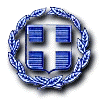 ΕΛΛΗΝΙΚΗ ΔΗΜΟΚΡΑΤΙΑ                                         Ζαχάρω    18/08/2020ΝΟΜΟΣ ΗΛΕΙΑΣ                                                      ΑΡΙΘ.ΠΡΩΤ.  5780/18-08-2020ΔΗΜΟΣ ΖΑΧΑΡΩΣ	ΓΡΑΦΕΙΟ ΔΗΜΑΡΧΟΥ  Πολυχρονοπούλου 8, ΤΚ 27054                                                      Τηλ: 2625360306-                                             ΠΡΟΣ: Υπουργείο Παιδείας & Θρησκευμάτων            Fax : 2625032277                                               Γενική Διεύθυνση Σπουδών, Προγραμμάτων      και   Οργάνωσης Δ/θμιας Εκπαίδευσης, Τμήμα Α΄   Παπανδρέου 37,Τ.Κ 15180 Μαρούσι.Θέμα: Κατά παρέκκλιση λειτουργίας ολιγομελών τμημάτων Ομάδων μαθημάτων  Προσανατολισμού Γενικού Λυκείου για το σχ. Έτος 2020-21Σχετ. Το υπ. Αρ. πρωτ. 105342/Δ2/12-08-2020ΚΟΙΝ. : Όπως ο πίνακας αποδεκτών Αξιότιμοι κυρίες  και κύριοι, με το υπαρ. πρωτ.  105342/Δ2/12-08-2020 που αποστείλατε στις διευθύνσεις των σχολείων της Δ/βάθμιας εκπαίδευσης ενημερωθήκαμε ότι στο ΓΕΛ Ν. Φιγαλείας  δεν εγκρίθηκαν τα ολιγομελή τμήματα που αφορούν στις Ομάδες Προσανατολισμού Ανθρωπιστικών και  Θετικών Σπουδών,  με συνέπεια να μην μπορούν να λειτουργήσουν τα αντίστοιχα τμήματα της Γ ΄ Λυκείου. Η αιτιολογία στην οποία στηρίζεται  η  συγκεκριμένη απόφαση σας  είναι ότι ο αριθμός των μαθητών στις συγκεκριμένες ομάδες προσανατολισμού είναι πολύ μικρός  (1 μαθητής για καθεμιά από τις κατευθύνσεις αυτές).    	Το ΓΕΛ Ν. Φιγαλείας έχει λειτουργήσει και στο παρελθόν τμήματα με ένα μαθητή. Πρόκειται άλλωστε για ένα μικρό σχολείο, στο οποίο φοιτούν μαθητές της Τ.Κ Ν. Φιγαλείας και των γύρω χωριών,  τα οποία είναι ορεινά και απέχουν περισσότερο από 25 χιλιόμετρα από τη Ζαχάρω,   όπου και λειτουργεί Γενικό Λύκειο.  Το γεγονός ότι δεν εγκρίνεται η λειτουργία των δύο αυτών ολιγομελών τμημάτων της Γ΄ Λυκείου εκτός του ότι συνιστά υποβάθμισή του,  δημιουργεί και μεγάλα προβλήματα, ειδικά τη συγκεκριμένη χρονική συγκυρία, που  λόγω του  covid 19 και των μέτρων για την προστασία των μαθητών,  δεν πρέπει να επιβαρύνονται οι Σχολικές Μονάδες με επιπλέον αριθμό μαθητών,  που   μάλιστα θα αναγκάζονται καθημερινά να μετακινούνται με το λεωφορείο,  με όποιους κινδύνους ελλοχεύει αυτό για την υγεία τους αλλά και την υγεία των οικογενειών τους. Εξάλλου, όλοι γνωρίζουμε πόσο μεγάλη ανάγκη για στήριξη έχουν οι μαθητές της Γ΄ Λυκείου ιδιαίτερα τώρα, που λόγω των μέτρων για την αποφυγή της διασποράς του κορονοϊού,  βιώνουν για μια χρονιά ακόμη  αβεβαιότητα για το τι μέλλει γενέσθαι. Με την απόφαση αυτή η πολιτεία δε δείχνει το προσήκον ενδιαφέρον στα παιδιά αυτά που δίνουν το δικό τους αγώνα για το μέλλον  και έχουν ανάγκη ηρεμίας και χρόνου για μελέτη, κάτι το οποίο δε διασφαλίζεται  με την αλλαγή σχολικού περιβάλλοντος την τελευταία χρονιά της φοίτησής τους στο σχολείο ούτε με τη  μεγάλη απόσταση, που καθημερινά θα κληθούν να διανύσουν, για τη μετάβασή τους στο ΓΕΛ Ζαχάρως.Για όλους αυτούς τους λόγους διαμαρτυρόμαστε έντονα για την απόφασή σας αυτή και ζητούμε άμεσα να επανεξετάσετε το ζήτημα και να αναθεωρήσετε. Ο ΔήμαρχοςΚωνσταντίνος Ιω. ΑλεξανδρόπουλοςΚΟΙΝΙΠΟΙΗΣΗ για τις ενέργειές τους: Υφυπουργό παιδείας και θρησκευμάτων, κο Βασίλειο Διγαλάκη ,  Παπανδρέου 37,Τ.Κ 15180 Μαρούσικο Φωτεινόπουλο Γ.,  Διευθυντή ΔΔΕ Ηλείας, Μανωλοπούλου 31,   Πύργος                                                                           Περιφερειακή Διεύθυνση Πρωτοβάθμιας και Δευτεροβάθμιας Εκπαίδευσης Δυτικής Ελλάδας, Ακτή Δυμαίων 25, ΠάτραΕΛΜΕ Ηλείας, emailΒουλευτές Ν. Ηλείας: κα Αυγερινοπούλου   Διονυσία Θεοδώρα, email : d.avgerinopoulou@parliament.gr	κο Τζαβάρα Κώστα, email: tzavaraskon@gmail.com	κο Νικολακόπουλο Ανδρέα, email: a.nikolakopoulos@ parliament.gr		κο Καλαματιανό Διονύσιο, email: d.kalamatianos@ parliament.gr	κο Κατρίνη Μιχάλη, email: ilia@katrinis.gr                                                              